Bijbellegger Werkwijze: Kleur de voor- en achterkant van deze Bijbellegger Knip de Bijbellegger uit en vouw en plak de voor- en achterkant op elkaar - Plastificeer en/of versier met een lintje of iets dergelijks   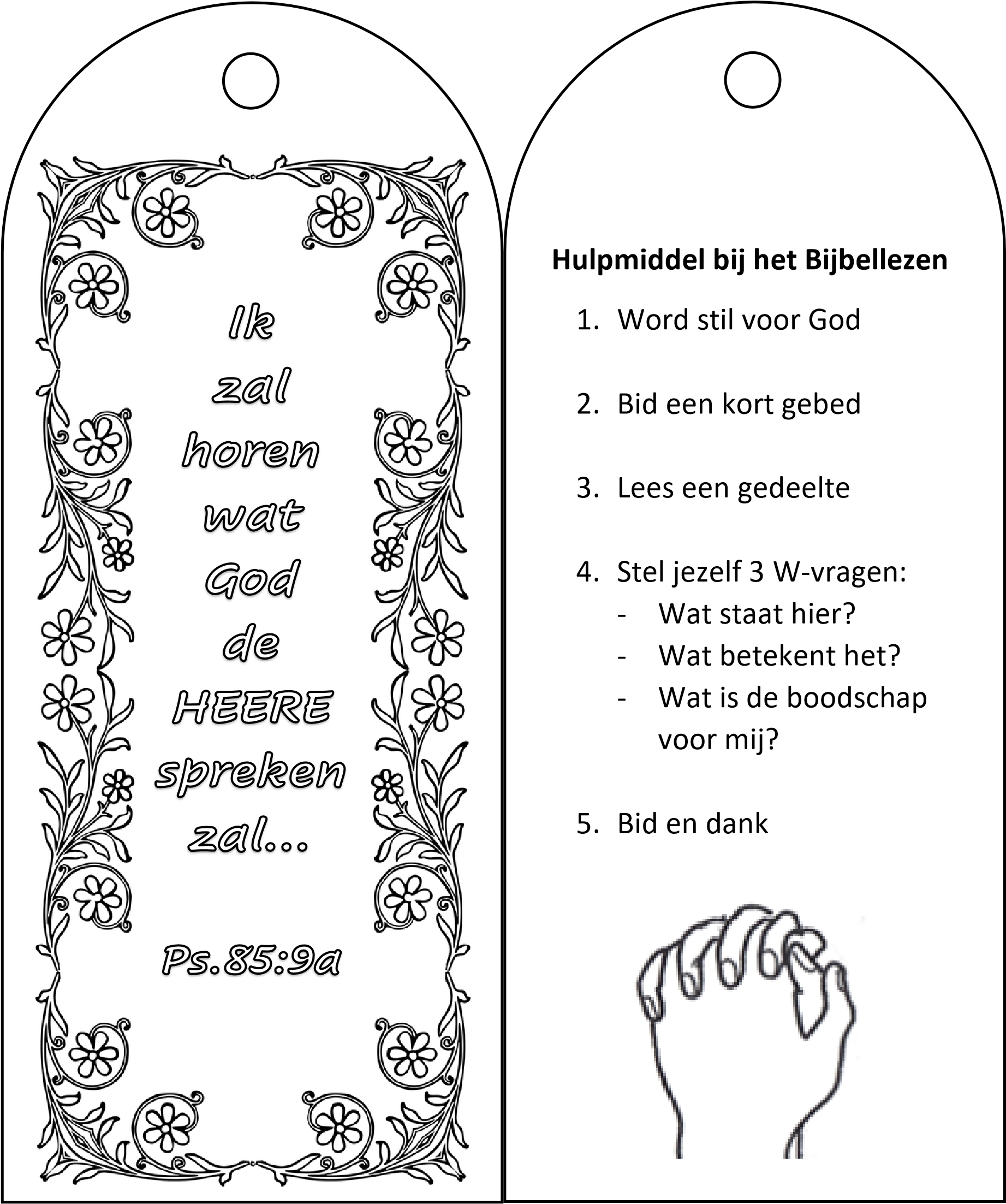 www.bijbelsopvoeden.nl 2020 